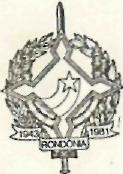 GOVERNO   DO   ESTADO   DE   RONDÔNIAGOVERNADORIADECRETO N° 2458DE 09 DE AGOSTODE1984O GOVERNADOR DO ESTADO DE RONDÔNIA no uso de suas atribuições legais, RESOLVE:Tornar válido o afastamento da servidora ROSÁLIA MARIA PASSOS DA SILVA, Estatística, lotada na Secretaria de Estado do Planejamento e Coordenação Geral, que se deslocou até a cidade de Brasília-DF, com o objetivo de discutir o Projeto Ecologia Humana no CNPq e SUDECO , no período de 1° a 04/08/84.Janilene Vasconcelos de MeloGovernadora em ExercícioPedro Fernando Rosas de QueirozSec. Adj. Estado Administração